Holland America Line14 Day Yukon + Triple Denali Cruise TourAugust 24 – September 6, 2016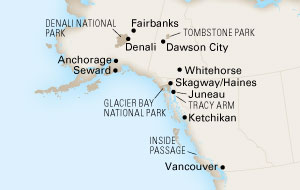 3 night cruise aboard the Volendam boarding in Vancouver with your Alaska land journey ending in AnchorageCruise Tour prices starting atInterior cabins starting at $2338.00*Ocean View cabins starting at $2438.00*Vista Suites starting at $2938.00**Additional taxes, fees & port expenses of $260.24Holiday Planners, LLC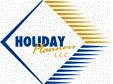 14788 S. Business 13Branson West, MO  657371-877-338-8747-Tollfree	1-417-272-1601-localreservations@holidayplanners.com